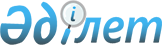 Об участии в годовом собрании Международного Валютного Фонда и Международного Банка Реконструкции и РазвитияПостановление Правительства Республики Казахстан от 12 августа 1996 г. N 997



          Для участия в годовом собрании Международного Валютного Фонда и
Международного Банка Реконструкции и Развития, проводимом в
Вашингтоне с 1 по 5 октября 1996 года, Правительство Республики
Казахстан постановляет:




          1. Утвердить состав Правительственной делегации Республики
Казахстан, выезжающей в Вашингтон с 28 сентября по 6 октября 1996
года, согласно приложению.




          2. Министерству иностранных дел Республики Казахстан обеспечить
оформление выездных документов.




          3. Министерству финансов Республики Казахстан и Национальному




Банку Республики Казахстан выделить валютные средства для
Правительственной делегации согласно установленным нормам.
     4. Министерству финансов Республики Казахстан выделить на
аренду офиса Республики Казахстан в Международном Валютном Фонде
1800 (одна тысяча восемьсот) долларов США.
  Премьер-Министр
Республики Казахстан
                                                Приложение
                                      к постановлению Правительства
                                           Республики Казахстан
                                       от 12 августа 1996 г. N 997

                               Состав
          Правительственной делегации Республики Казахстан
<*>


     Сноска. Состав делегации изменен - постановлением
Правительства РК от 23 сентября 1996 г. N 1160  
 P961160_ 
 .

     Джандосов У.А.       -   Председатель Национального Банка
                              Республики Казахстан, руководитель

     Ертлесова Ж.Д.       -   первый заместитель Министра экономики
                              Республики Казахстан

     Мынбаев С.           -   заместитель Министра финансов
                              Республики Казахстан
      
      


					© 2012. РГП на ПХВ «Институт законодательства и правовой информации Республики Казахстан» Министерства юстиции Республики Казахстан
				